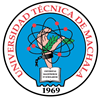 UNIVERSIDAD TÉCNICA DE MACHALAD.L. No. 69-04 DE 14 DE ABRIL DE 1969 PROVINCIA DE EL ORO – REPUBLICA DEL ECUADORDIRECCIÓN DE VINCULACIÓN, COOPERACIÓN, PASANTÍAS Y PRÁCTICAS“Calidad, pertinencia y calidez”Esquema de presentación de Informe Final de Prácticas Preprofesionales por parte de las y los estudiantesINFORME FINAL DE PASANTÍAS Y/O PRÁCTICAS PREPROFESIONALESA PRESENTAR POR EL ESTUDIANTEDe la Estructura del Informe de Prácticas Preprofesionales y/o Pasantías por parte de las y los Estudiantes.- El formato establecido para el desarrollo del Informe final de prácticas preprofesionales y/o pasantías será requerido en medios físico y digital, proponiendo una estructura general que es la siguiente: Contenido de Pasta y Carátula:·          La pasta o portada principal podrá ser de plástico transparente o empastado tamaño INEN A 4, según lo estime la Carrera, para la comodidad y seguridad de los archivos físicos.·           La carátula deberá contener: Nombre y logo de la UTMACH, Nombre y logo de la Unidad Académica, Detalle de la Carrera, nombre de la Institución de Acogida, nombre del Departamento, unidad administrativa, sección, etc., donde el estudiante realizó la práctica preprofesional y/o pasantía y finalmente el nombre del practicante/pasante. PAGINAS PRELIMINARES: (NUMEROS ROMANOS) PORTADACERTIFICADO CULMINACIÓN DEL TUTOR INSTITUCIONAL………………………………..IIOFICIO DE APROBACIÓN DEL TUTOR PASANTÍAS Y PRÁCTICAS………………………….IIIFORMATO DE FORMALIZACIÓN DE PRÁCTICAS……………………………………………...IVINDICE GENERAL…………………………………………………………………………………   VINTRODUCCIÓN………………………………………………………………………………………VII                                                                                        CUERPO DEL INFORME:           (NUMEROS ARÁBIGOS)CAPÍTULO I:MARCO TEÓRICO CONCEPTUAL: LA PASANTÍA PREPROFESIONAL Y SU IMPORTANCIA EN LA FORMACIÓN DE LA CARRERA DE ……………..1.1. JUSTIFICACIÓN1.2. OBJETIVO GENERAL1.3. OBJETIVOS ESPECIFICOS1.4. VENTAJAS DE LAS PASANTÍAS PREPROFESIONALES  1.5. LA PRÁCTICA  PREPROFESIONAL Y SU IMPORTANCIA PARA LA FORMACIÓN PROFESIONAL CAPÍTULO II: MARCO TEÓRICO CONTEXTUAL “INSTITUCION O EMPRESA” 2.1. ESTRUCTURA FUNCIONAL2.2. ESTRUCTURA DEPARTAMENTAL DONDE REALIZO LA PASANTÍA2.3. CONDICIONES LABORALES, AMBIENTALES Y RIESGOS DE TRABAJOCAPÍTULO III:DESCRIPCIÓN DE LAS ACTIVIDADES REALIZADAS DURANTE LA PASANTÍA PREPROFESIONALES DE LA CARRERA DE …………………………………..3.1. CRONOGRAMA DE ACTIVIDADES3.2. DESCRIPCIÓN DE LAS  LABORES REALIZADAS POR SEMANA 3.3. CONTROL DE ASISTENCIAS DEL ESTUDIANTE EN LA INSTITUCIÓN DE ACOGIDA3.4. CONTROL DE ACTIVIDADES DEL ESTUDIANTE POR PARTE DEL DOCENTE TUTORCAPÍTULO IV: CONCLUSIONES Y RECOMENDACIONESCONCLUSIONES (las de conclusiones, deben tener correspondencia con los objetivos específicos planteados)RECOMENDACIONES (las recomendaciones deben apuntar a solucionar los problemas, obstáculos o falencias detectadas en el proceso)BIBLIOGRAFÍA Y REFERENCIAS BIBLIOGRÁFICAS (utilizar las normas APA; los links no son considerados referencias bibliográficas, corresponden a webgrafía y los URL deben estar completos y con la fecha en que se toma la información) ANEXOS·        ANEXO No.1: CONVENIO DE PRÁCTICAS   ·       ANEXO No.2: SOLICITUD DE PRÁCTICAS POR PARTE DEL ESTUDIANTE/FICHA DE REGISTRO·        ANEXO No.3: CARTA DE INSERCIÓN:·        ANEXO No.4: OFICIO DE ACEPTACIÓN·        ANEXO No.5: INFORME DEL TUTOR INSTITUCIONAL·        ANEXO No.6: INFORME DEL TUTOR DE PASANTÍAS Y PRÁCTICAS·        ANEXO No.7: INFORME DE AUTOEVALUACIÓN DEL PRACTICANTE·        ANEXO No.___: * MEMORIA FOTOGRÁFICAo   Cada foto debe ir enumerada y con el respectivo pie de foto (Fuente o descripción y acorde a cada actividad realizada)